Invitation to Qualify 
Response FormInstructions for RespondentsCheck that you have all the relevant documents, including:The Invitation to Qualify, which outlines the procurement.The Response Form (this one) to fill out your response.The Terms of Reference (ToR). Read these carefully.Before filling out this form, read the Invitation to Qualify one page document carefully, particularly the Response Criteria. This helps you quickly decide if you are the right fit for the requirements.Please follow the layout of this Response Form. Don’t change the section headings and sequence as this needs to be consistent across all Respondents.Everything highlighted in PURPLE in this document is information for the Respondent (you). 
Delete these PURPLE parts before sending the Response Form. Everything shaded in BLUE is customisable by you. When you have completed these areas please un-shade them.The purple boxes are Supplier Tips. Delete these after reading.Write your response in the blue sections. Un-shade the blue once you have filled these out.If you have any questions please email them to merl@mfat.govt.nzChecklist for Respondents[insert your (Respondent’s) name or logo]Response FormIn response to the Invitation to QualifyBy: Ministry of Foreign Affairs & Trade
For: Monitoring, Evaluation, Research and Learning List (The List)
Date of this Proposal: [insert date of this document]1: About the Respondent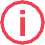 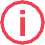 Our profileChoose one of these statements to complete, and delete the others.This is a Response by [insert the name of your organisation] (the Respondent) to supply the Requirements. \Our Point of Contact 2: Response to the RequirementsThe Criteria3. Our declarationDECLARATION BY THE RESPONDENTI/we declare that in submitting the Proposal and this declaration:the information provided is true, accurate and complete and not misleading in any material respectthe Proposal does not contain any material that will infringe a third party’s intellectual property rightsI/we have secured all appropriate authorisations to submit this Proposal, to make the statements and to provide the information in the Proposal and I/we am/are not aware of any impediments to enter into a Contract to deliver the Requirements.I confirm that neither I, my company, my directors or sub-contractors appear on either of the following lists:World Bank List of Ineligible Firms and IndividualsNZ Police List of Designated Terrorist EntitiesI/we understand that the falsification of information, supplying misleading information or the suppression of material information in this declaration and the Proposal may result in the Proposal being eliminated from further participation in the Invitation to Qualify process and may be grounds for termination of any Contract awarded as a result of this process.By signing this declaration the signatory below represents, warrants and agrees that they have been authorised by the Respondent to make this declaration on its/their behalf.Signature:	 Full name:  	Title/position:	 Name of organisation:  	Date:  	Have you:Have you:Have you:1.Filled out all the sections of the Response Form2.Removed all the PURPLE ‘Supplier Tip’ boxes from this Form.3.Deleted the PURPLE instructions from this Form.4.Un-shaded the BLUE highlighting where you fill out your answer.5.Signed the declaration yourself or had it signed by appropriate person.6.Emailed this response form to merl@mfat.govt.nzItemDetailTrading name:[insert the name that you do business under]Full legal name (if different):[if applicable]Physical address:[put the address of your head office]Postal address:[e.g. P.O Box address]Registered office: [if you have a registered office insert the address here]Business website:[url address]Type of entity (legal status):[sole trader / partnership / limited liability company / other please specify]Māori and/or Pasifika ownership by 50%:[Yes / No]NZBN number:[if your organisation has a NZBN registration number insert it here]Country of residence:[insert country where you (if you are a sole trader) or your organisation is resident for tax purposes]GST registration number:[NZ GST number / if overseas please state]         SUPPLIER TIPSAs defined by Amotai, Māori or/and Pasifika-owned business are defined as enterprises where:Partnerships: at least 50% of each class of partnership interest is owned by Māori and/or Pasifika person(s) and such ownership must be reflected in the partnership agreement; orCorporations/companies: Māori and/or Pasifika person(s) own at least 50% of each class of ordinary voting shares issued and at least 50% of each class of all other shares issued; orTrusts: at least 50% of owner(s) of securities or assets held in trust are Māori and/or Pasifika person(s); orSole proprietorship/trader: 100% ownership by a Māori and/or Pasifika person.Māori are defined as people with Māori whakapapa and who identify as Māori.As defined by Statistics New Zealand, Pacific peoples are people who whakapapa to, and identify as, descendants of the indigenous Pacific ethnic groups of Samoa, Cook Islands, Tonga, Niue, Fiji, Tokelau, Tuvalu, Kiribati, Papua New Guinea, Vanuatu, Solomon Islands and the small island states of Micronesia.Statistics New Zealand recognises people with Indigenous Fijian ancestry as being Pacific peoples, however this does not include people of Indo-Fijian descent.Amotai also recognises people who whakapapa to Hawai’i and Tahiti as Pacific peoples.If your organisation does not sit within these definitions, please explain to us in your own words under 2.13.ItemDetailContact person:[name of the person responsible for communicating with the Buyer]Position:[job title or position]Mobile number:[mobile]Email address:[work email]Health & SafetyConfirm you can supply a Health & Safety Plan appropriate for any work undertaken.  Confirm you can supply a Health & Safety Plan appropriate for any work undertaken.  Yes/NoYes/NoCode of ConductConfirm you comply with the MFAT Supplier Code of Conduct.  Confirm you comply with the MFAT Supplier Code of Conduct.  Yes/NoYes/NoOrganisational Identity Your organisation self identifies as one or more of the following:a Māori or Pasifika-owned business based in New Zealandan in-country Pacific based supplera niche specialist in one of MFAT’s thematic or geographic focus areas (typically sole traders or individuals with specialist knowledge within a particular field). The description we intend using for a Māori or Pasifika provider is outlined in Section 1.1 Supplier Tips Box or tell us why you self-identify.Your organisation self identifies as one or more of the following:a Māori or Pasifika-owned business based in New Zealandan in-country Pacific based supplera niche specialist in one of MFAT’s thematic or geographic focus areas (typically sole traders or individuals with specialist knowledge within a particular field). The description we intend using for a Māori or Pasifika provider is outlined in Section 1.1 Supplier Tips Box or tell us why you self-identify.[Please outline your organisations identity/identities][Please outline your organisations identity/identities]Capability and CapacityYou have the ability to provide specialised services as per the ToR. Information to be included in your response:Size of organisationGive a brief outline of your organisations level of experience carrying out MERL work?Outline regions of specialisation (based on MFAT’s Four Year Plans)Outline thematic areas you specialise in based on MFAT’s thematic areas (up to a maximum of three).  The thematic areas: Climate and Environment; Economics; Education; Equity and Inclusion; Governance and Institutions; Health; Industry and Innovation; Infrastructure, Transport and Energy; Oceans and Fisheries; Peace and Security.For avoidance of doubt, if you select more than three thematic areas, the first three will be used as the specialist areas for your organisation. You have the ability to provide specialised services as per the ToR. Information to be included in your response:Size of organisationGive a brief outline of your organisations level of experience carrying out MERL work?Outline regions of specialisation (based on MFAT’s Four Year Plans)Outline thematic areas you specialise in based on MFAT’s thematic areas (up to a maximum of three).  The thematic areas: Climate and Environment; Economics; Education; Equity and Inclusion; Governance and Institutions; Health; Industry and Innovation; Infrastructure, Transport and Energy; Oceans and Fisheries; Peace and Security.For avoidance of doubt, if you select more than three thematic areas, the first three will be used as the specialist areas for your organisation. [insert answer here][insert answer here]Respondent’s declaration						    Respondent’s declaration						    Respondent’s declaration						    TopicDeclarationRespondent’s declarationCollection of further information:The Respondent/s authorises the Buyer to:collect any information about the Respondent, except commercially sensitive pricing information, from any relevant third party, including a referee, or previous or existing clientuse such information in the evaluation of 
this Response.The Respondent/s agrees that all such information will be confidential to MFAT. [agree/disagree]Requirements:I/we have read and fully understand the nature and extent of MFAT’s Requirements as described in the Invitation to Qualify and the ToR. I/we confirm that the Respondent/s has the necessary capability to fully meet or exceed the Requirements and will be available to deliver services as required. [agree/disagree]Ethics:By submitting this Response the Respondent/s warrants that it: has not entered into any improper, illegal, collusive or anti-competitive arrangements with any Competitorhas not directly or indirectly approached any representative of MFAT (other than the Point of Contact) to lobby or solicit information in relation to the Invitation to Qualify has not attempted to influence, or provide any form of personal inducement, reward or benefit to any representative of MFAT. [agree/disagree]Conflict of Interest declaration:The Respondent warrants that it has no actual, potential or perceived Conflict of Interest in submitting this Response, or entering into a Contract to deliver the Requirements. Where a Conflict of Interest arises during the procurement process the Respondent/s will report it immediately to the MFAT Point of Contact. [agree/disagree]Details of conflict of interest: [if you think you may have a conflict of interest briefly describe the conflict and how you propose to manage it or write ‘not applicable’ [if you think you may have a conflict of interest briefly describe the conflict and how you propose to manage it or write ‘not applicable’